ADCS 2050 - Internship in Addictions Counselling I
Pre-Internship Placement Survey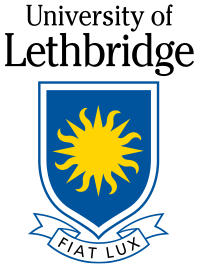 Email this completed form to adcs@uleth.ca with the subject ADCS 2050 Spring 2015
This form must be received by May 31 by all students applying for a Spring 2014 Addictions Counseling Junior Internship
Full name:  					Email address:
ID number:					Phone number: 1. Areas of interest (age group, service focus, type of clients, skills you want to develop): 2. Preferred agencies (in order of preference):	1)	2)3)3. Preferred Geographical Location* (cities, areas): 
4. Special Considerations (can’t work evenings, no vehicle, criminal record, etc.): 
Alternative Email address you can be reached at:  Phone Number: ***Please note that important correspondence will be sent to your U of L email account and it is your responsibility to check your email for updates***